								Toruń, 7 czerwca 2023 roku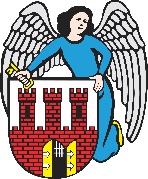     Radny Miasta Torunia        Piotr Lenkiewicz								Sz. Pan								Michał Zaleski								Prezydent Miasta ToruniaWNIOSEKPowołując się na § 18 Statutu Rady Miasta Torunia w nawiązaniu do § 36 ust. 4 Regulaminu Rady Miasta Torunia zwracam się do Pana Prezydenta z wnioskiem:- o dokończenie prac porządkowych na chodniku wzdłuż ul. Andersa (równoległa do Letniej, okolice 63 Pułku)UZASADNIENIEW przedmiotowej lokalizacji zostały wykonane prace porządkowe, za co dziękuję, niemniej jednak pozostały nadal nieusunięte kępy w kierunku stacji energetycznej.Proszę o możliwe dokończenie prac na chodniku                                                                        /-/ Piotr Lenkiewicz										Radny Miasta ToruniaZał. 1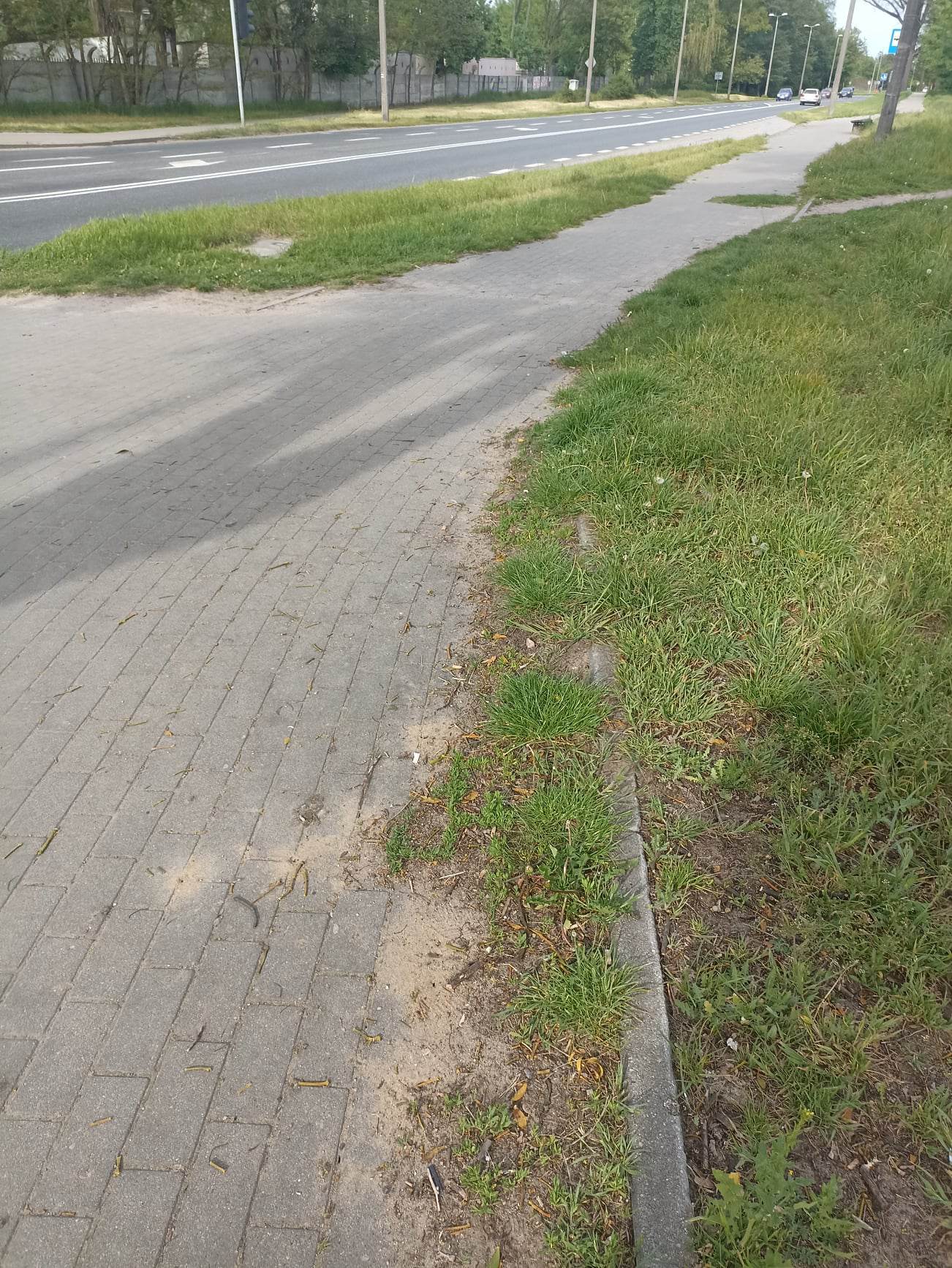 